Publicado en Navarra el 16/07/2018 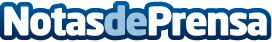 Las joyas que se llevarán este verano, por la joyería MDMLa joyería MDM, tienda de joyas de gran referencia por la calidad y por las marcas prestigiosas que disponen a la venta, quiere hacer llegar a los lectores cuales son las joyas que más se llevarán en el veranoDatos de contacto:Jose LuisNota de prensa publicada en: https://www.notasdeprensa.es/las-joyas-que-se-llevaran-este-verano-por-la_1 Categorias: Nacional Moda Sociedad E-Commerce Consumo http://www.notasdeprensa.es